Školský vzdelávací program Materskej školy Maťka a Kubka  Papradno 372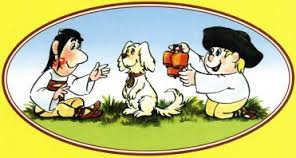 Prerokovaný:  v pedagogickej rade dňa:  26. 8. 2016                                    v rade školy dňa:     4.10.2016                                ŠKVP bol vydaný dňa:     5.10.2016                                                                   Jeho vydaním sa ruší ŠKVP z 20.9.2011                   .........................................................                                 ...................................... riaditeľka MŠ: Gardoňová  Helena                                     Zriaďovateľ            O B S A H1. Vymedzenie vlastných cieľov a poslania výchovy a vzdelávania................... 32. Stupeň vzdelania, ktorý sa dosiahne absolvovaním ŠkVP............................... 33. Vlastné zameranie školy................................................................................... 44. Dĺžka dochádzky a formy výchovy a vzdelávania........................................... 55. Učebné osnovy a východiská plánovania........................................................ 66. Vyučovací jazyk............................................................................................... 97. Spôsob a podmienky ukončovania výchovy a vzdelávania............................. 98. Personálne zabezpečenie.................................................................................. 99. Materiálno-technické a priestorové podmienky............................................... 910. Podmienky na zaistenie bezpečnosti a ochrany zdravia pri výchove a vzdelávaní........................................................................................................ 1011. Vnútorný systém kontroly a hodnotenia detí................................................ 1112. Vnútorný systém kontroly a hodnotenia zamestnancov školy..................... 1113. Požiadavky na kontinuálne vzdelávanie pedagogických a odborných zamestnancov......................................................................................................121. Vymedzenie vlastných cieľov a poslania výchovy a vzdelávania     Pri vymedzovaní vlastných cieľov našej materskej školy sme vychádzali zo všeobecných cieľov ustanovených v štátnom vzdelávacom programe a v školskom zákone, z cieľov vychádzajúcich z koncepčného zámeru materskej školy, s potrieb detí a ich zákonných zástupcov, zo zamerania materskej školy. Vlastné ciele materskej školy Papradno: Individuálnym a empatickým prístupom uľahčovať adaptáciu dieťaťa na zmenené podmienky a kolektív detíRozvíjať jedinečnosť detí správnou motiváciou, pedagogickým pôsobením a hrouRozvíjať u detí kladný postoj k sebe samému, zdravé sebavedomie, kooperáciu a spoluprácu v kolektíve, empatické správanie a vytvárať u detí vlastný postoj ku kladným a záporným prejavom správania a možných následkov Rozvíjať u detí digitálnu gramotnosť tak, aby deti vedeli využiť digitálne technológie v rámci získavania informácií v bežnom živote a v edukácii základnej školyRozvíjať u detí národné povedomie a vzťah k vlastnej identite, k svojim predkom, tradíciám, kultúre svojho regiónu a zvykom – spevom ľudových piesní, porekadiel, rozvojom základov ľudových tancov, rečnovačiek, pásiem viažúcich sa k rôznym podujatiam: mesiac úcty k starším, betlehemci, Mikuláš, Vianoce, fašiangy, topenie Moreny.......    Rozvíjať u detí kladný vzťah k prírode a zvieratám – starostlivosťou o čistotu, separovaním odpadu, turistickými vychádzkami, pozorovaním a starostlivosťou o domáce, lesné zvieratá a vtáky, zbieraním byliniek, pestovaním zeleniny, bádateľskými aktivitami a pod.Podporovať prirodzenú detskú túžbu po pohybe, umožniť deťom pravidelný pohyb na čerstvom vzduchu, vytvárať pozitívny postoj k pohybovým aktivitám a športu organizovaním zaujímavých súťaživých športových podujatí2. Stupeň vzdelania, ktorý sa dosiahne absolvovaním ŠkVP     Absolvovaním ŠkVP Kubka a Maťka materskej školy Papradno dieťa ukončí predprimárne vzdelávanie. Získa ho absolvovaním posledného ročníka vzdelávacieho programu odboru vzdelávania v materskej škole. Dokladom o stupni vzdelania je osvedčenie o absolvovaní predprimárneho vzdelania. Vydáva sa dieťaťu , ktoré spravidla v danom školskom roku dovŕši do 31.augusta šiesty rok veku. Absolventom  materskej školy je dieťa pripravené na vstup do základnej školy.Dieťa po absolvovaní MŠ nedisponuje rozvinutými kompetenciami v daných oblastiach, no dosahovanie základných cieľov jednotlivých vzdelávacích oblastí tohto programu vytvárajú podmienky na ich plné rozvinutie v budúcnosti.3. Vlastné zameranie školy     Vlastné zameranie materskej školy vychádza z analýz a vytvorených záverov doterajšej praxe, zo skúseností spolupráce s rodičmi a ich požiadaviek, z potrieb detí v predškolskom veku,  z potrieb a možností daného regiónu, z potrieb spoločnosti.  Spája profiláciu materskej školy s požiadavkami Štátneho vzdelávacieho programu pre predprimárne vzdelávanie v materských  školách vydaného v Bratislave v roku 2016.Zameranie Materskej školy Papradno 372 vychádza z :• polohy materskej školy: materská škola sa nachádza v obci obklopenej krásnou prírodou, vrchmi, dolinami. V okolí sú listnaté aj ihličnaté lesy, v obci ľudia chovajú rôzne druhy domácich zvierat, pri obci je postavená farma, v lesoch žije mnoho zvierat, žijú tu rôzne druhy vtákov, vodných živočíchov, hmyzu. Vo výchovno – vzdelávacom procese deti vedieme k rozvoju prírodovednej gramotnosti tak, aby deti na základe vlastných poznatkov a skúseností postupne dokázali vytvárať závery z vlastného pozorovania, experimentovania. Budujeme u detí kladný vzťah k prírode, k starostlivosti o zvieratá, prehlbujeme poznatky o zvieratách rôzneho druhu priamym pozorovaním, vychádzkami do prírody, návštevami farmy, domácich dvorov. Poskytujeme deťom množstvo pomôcok – lupy, zberné nádoby, pinzety, k pozorovaniu zvierat, hmyzu a rôznych živočíchov. Pestujeme rastlinky, zbierame bylinky, vytvárame herbár. Poznávame kvety a byliny nielen vzhľadom, ale aj vôňou, hmatom.  Rozoznávame časti živej a neživej prírody. Rozvíjame u detí kompetencie spojené so starostlivosťou o prírodu, čistenie okolia, separovanie odpadu. Zapájame deti do prác na školskom dvore – hrabanie lístia, zber jabĺk, zber sliviek a pod.Polohu obce využívame aj pri rozvoji pohybových zručností a schopností detí. Realizujeme výlety do prírody, rôzne turistické vychádzky, cvičenie v prírode, na školskom dvore na čerstvom vzduchu. Zdolávame s deťmi prírodné prekážky, rozvíjame techniku sánkovania, šmýkania sa na ľade. Utvárame u detí vzťah k športovým aktivitám – hraním futbalu, hokeja, loptovými hrami, športovými podujatiami – detskou olympiádou, súťažami na MDD.  • zvykov, tradícií a kultúrneho života obce: Papradno je rázna slovenská obec, v ktorej sa dodnes rozpráva nárečím, obyvatelia počas sviatkov nosia kroje, dodržiavajú dodnes tradície a zvyky – Vianoce, kúpanie na Nový rok, Veľkonočná šibačka, chodzenie po máji, pálenie jánskych ohňov...V obci funguje folklórny súbor Podžiaran, detský súbor Podžiaranček. V rámci výchovno – vzdelávacieho procesu sa deti učia rôzne ľudové piesne, pásma, tance. Chodia v detských krojoch za sprievodu akordeónu vystupovať na kultúrne  podujatia v obci, do domova dôchodcov, počas vianočných sviatkov do kostola. Dané tradície naďalej rozvíjajú v základnej škole. V rámci rozvoja vzťahu k vlastným tradíciám dodržiavame regionálne zvyky s deťmi pri vianočnej večeri, pri vítaní Svätého Mikuláša, pri vítaní Ježiša v jasličkách, v období fašiangov... • potrieb spoločnosti: rozvíjame u detí digitálnu gramotnosť tak, aby postupne pochopili, že digitálne technológie je možné využívať zmysluplne ako zdroj informácii, spôsob rozvoja logického myslenia, rozvoja reči, gramotnosti rôzneho druhu -  prispievajú k rozvoju celkovej osobnosti dieťaťa.  Deti sa postupne učia ovládať nástroje na interaktívnej tabuli, pracujú v programe ActivSpire a FlowWorks, vedia používať digitálny fotoaparát, vedia sa orientovať v štvorcovej sieti s využítím Bee – bot a Constructa – bot, vedia používať PC, notebook. Ako využívať digitálne technológie v bežnom živote  a ich spôsob využitia v MŠ ukazujeme aj rodičom a kolegom prostredníctvom otvorených hodín a metodických stretnutí.    4. Dĺžka dochádzky a formy výchovy a vzdelávania     Materská škola poskytuje pobyt detí v celodennej aj poldennej prevádzke. Vzdelávanie detí sa realizuje v súlade s požiadavkami rodičov a súhlasom zriaďovateľa. Materskú školu navštevujú deti vo veku od 2 – 7 rokov. Umiestnenie dieťaťa v MŠ závisí od kapacitných možností a potrieb zákonných zástupcov. Dĺžka pobytu dieťaťa v MŠ je individuálna, končí pripravenosťou dieťaťa na vstup do základnej školy.5. Učebné osnovy a východiská plánovania    Učebné osnovy našej materskej školy tvoria výkonové štandardy jednotlivých oblastí rozvoja v Štátnom vzdelávacom programe pre predprimárne vzdelávanie v materských školách.Východiská plánovania:• výchovno - vzdelávacie ciele jednotlivých aktivít sa plánujú v týždennom pláne• týždenný plán si zostavuje každá učiteľka individuálne, pričom  vychádza zo ŠVVP, ŠkVP, diagnostiky  triedy v ktorej učí, potrieb detí, individuálnych odlišností a stupňa rozvoja jednotlivých detí• výchovno - vzdelávací ciel je tvorený z konkrétneho výkonového štandardu uvedeného v ŠVVP, pričom je v kompetencii učiteľky vytvoriť konkrétny cieľ formou operacionalizovania a plánovať ich na základe určitej postupnosti a hierarchizácie• pri tvorbe cieľou učiteľka dodržiava striedanie jednotlivých vzdelávacích oblastí a podoblastí uvedených v ŠVVP: • týždenný plán je zostavený v tabuľke, ktorej podobu si zvolí učiteľka podľa vlastného uváženia• týždenné plány sa tvoria na základe týždenných tém, ktoré sú zaradené do obsahových celkov jednotlivých mesiacov:• voľba tém jednotlivých týždňov je v kompetencii každej učiteľky, pričom zohľadňuje konkrétne sviatky, plánované aktivity a akcie v obci a podobne• počas letných prázdnin sa výchovno – vzdelávacia činnosť realizuje na základe voľných hier detí• v ŠVVP sú uvedené výkonové štandardy, ktoré deti plnia postupne a priebežne vo viacerých častiach dňa a v rôznych situáciách v rámci výchono – vzdelávacej činnosti v materskej škole. Z tohto dôvodu ich nie je potrebné konkrétne a zámerne plánovať:6. Vyučovací jazyk     Vyučovacím jazykom v materskej škole je štátny jazyk Slovenskej republiky.7. Spôsob a podmienky ukončovania výchovy a vzdelávania      Predprimárne vzdelávanie v materskej škole ukončuje dieťa k 31. augustu príslušného kalendárneho roka v ktorom dieťa dovŕšilo 6. rok života a dosiahlo potrebnú úroveň školskej spôsobilosti. Ak je pre zdravý rozvoj osobnosti dieťaťa potrebné, aby dieťa navštevovalo materskú školu aj po dovŕšení 6. roku, je mu tak umožnené na základe rozhodnutia rodičov o odklade.Dokladom o získanom stupni vzdelania je Osvedčenie o absolvovaní predprimárneho vzdelávanie, ktoré vydáva materská škola. Osvedčenie odovzdávajú učiteľky na rozlúčke predškolákov za účasti rodičov. Deti si pripravia krátky program, dostávajú knižku na rozlúčku, učiteľky pripravia občerstvenie pre deti aj pre rodičov. Na druhý deň deti v sprievode piesní odnesú rozlúčkové tablo do miestnej reštaurácie, kde ho umiestnia do výkladu.   8. Personálne zabezpečenie     Výchovno – vzdelávaciu činnosť v materskej škole realizuje 5 pedagogických zamestnancov – 2 učiteľky s ukončeným vysokoškolským vzdelaním 2. stupňa, jedna s ukončenou 1. atestačnou skúškou. 3 učiteľky s ukončeným stredným odborným vzdelaním. Riaditeľka MŠ má ukončené funkčné inovačné vzdelávanie a 1. atestačnú skúšku. Všetky učiteľky spĺňajú požiadavku odbornej kvalifikácie na post učiteľ materskej školy.   9. Materiálno-technické a priestorové podmienky      Interiér materskej školy je zariadený v súlade s bezpečnostnými, hygienickými a estetickými normami. Spĺňa estetické a emocionálne kvality.  Je zariadený vkusným nábytkom, ktorý uľahčuje dostupnosť k hračkám a pomôckam.  V triedach sú vytvorené hrové a pracovné kútiky. Triedy sú dostatočne osvetlené a veľké. Na edukačné a pohybové aktivity sa využívajú dopoludnia aj miestnosti na odpočinok. Materská škola má dostatok variabilných hračiek, učebných pomôcok a didaktickej techniky. Učiteľky majú k dispozícii rádiomagnetofón s CD, prehrávač DVD, digitálny fotoaparát, tlačiareň, skener, interaktívne tabule, Bee-bot, Constructa bot, šijací stroj, notebooky, pevný PC. Majú dostatok výtvarného a pracovného materiálu, ktorý sa priebežne dopĺňa.Podnetnosť prostredia je umocnená aktuálnymi výstavkami, nástenkami, ukážkami prác a produktov detí na aktuálne témy. Celý interiér MŠ je plánovaný tak, aby umožnil deťom dostatok priestoru na cielené aktivity – hry, pracovné aktivity. Je tu vytvorený aj voľný priestor na spoločné pohybové aktivity a pohybové hry. Exteriér MŠ – školský dvor je vybavený pieskoviskom a preliezačkami. Má  vybudovanú asfaltovú plochu, ktorú využívame v lete na pohybové, relaxačné a edukačné aktivity. Je tam dostatok stromov a kríkov na zatienenie pred slnkom v lete. V zime majú deti k dispozícii klzáky, v lete bicykle. Je tu dostatočný priestor aj na komunikačné, konštrukčné a umelecké  činnosti, ako aj plánované aktivity. 	Materská škola zabezpečuje pre deti a učiteľov kvalitné tvorivé edukačné a hrové prostredie, ktoré je vhodné na plnenie cieľov a poslania MŠ.10. Podmienky na zaistenie bezpečnosti a ochrany zdravia pri výchove a vzdelávaní          Bezpečnosť a ochranu zdravia pri výchovno – vzdelávacej činnosti, školských aktivitách a aktivitách mimo materskej školy budeme zaisťovať v súlade so zákonom 124/2006 Z.z. o bezpečnosti a ochrane zdravia pri práci, vyhláškou 306/2008 § 7, zákonom 355/2007 Z.z. o  ochrane, podpore a rozvoja verejného zdravia a o zmene a doplnení niektorých zákonov a 245/2008 Z.z.Pred uskutočnením exkurzií a výletov s deťmi riaditeľka MŠ poučí zúčastnené osoby a deti o bezpečnosti a ochrane zdravia. Vyhotoví hromadný informovaný súhlas, ktorý svojim podpisom potvrdia rodičia, alebo zákonní zástupcovia  detí. Zaistenie bezpečnosti a ochrany zdravia pri výchove a vzdelávaní je podrobne rozpracované v školskom poriadku materskej školy.11. Vnútorný systém kontroly a hodnotenia detí        Je zameraný na metódy a prostriedky dosiahnutia vytýčených cieľov. Pri hodnotení budeme vychádzať z pedagogického pozorovania – hospitácii, z pedagogickej diagnostiky, z analýzy plánovania výchovno – vzdelávacej činnosti, analýzy učebných osnov ŠkVP, analýzy detských činností – portfólií detí, analýzy pracovných listov a pracovných zošitov. Učiteľky majú možnosť si samé vyberať pracovné listy napr. na grafomotoriku a predčitateľskú gramotnosť k plneniu jednotlivých špecifických cieľov. Majú k dispozícii kopírku a množstvo pracovných listov odporúčaných ministerstvom školstva. Deti majú vytvorené miesto na odkladanie svojich prác, výrobkov, pasteliek. 	Každá učiteľka si vytvorí vlastný systém zaznamenávania, sama rozhoduje o tom, čo zaznamená a v akom rozsahu. Triednu knihu vypisuje denne, písomné hodnotenie  výchovno-vyučovacích výsledkov 2x do roka.	Učiteľky tiež  priebežne prijímajú námety detí, rodičov a ostatných pracovníkov a zaznamenávajú ich pre ďalšie obdobie.12. Vnútorný systém kontroly a hodnotenia zamestnancov školy        Na objektívne hodnotenie zamestnancov školy slúži plán práce materskej školy, plán vnútornej kontroly, hospitačný plán, plán ďalšieho vzdelávania pedagogických zamestnancov,  kontrola dochádzky a kontrola pedagogickej dokumentácie. Ďalej sú to rozhovory, diskusie na pracovných a pedagogických poradách, brainstorming, taktiež dotazníky, ankety a pozorovacie hárky, v ktorých sa sleduje plnenie cieľov a priorít MŠ, organizácia edukačnej činnosti, flexibilita, proces učenia a proces a výsledky učenia detí.	Hodnotenie smeruje k zisťovaniu dynamiky vývoja MŠ, k identifikácii silných a slabých stránok materskej školy, tak, aby sa dalo určiť čo treba  zlepšiť a aby sa dalo v budúcom školskom roku naplánovať zvýšenie, alebo zlepšenie kvality MŠ. Plán kontroly je podrobne rozpracovaný v ročnom pláne školy.13. Požiadavky na kontinuálne vzdelávanie pedagogických a odborných zamestnancov        Každá učiteľka našej materskej školy vlastní osvedčenie alebo certifikát, preto ďalšie vzdelávanie bude smerovať k osobnostnému a profesijnému rozvoju tých kompetencií, ktorým sa najviac venuje a ktoré nadväzujú na jej certifikáty a osvedčenia. Svoje poznatky bude inovovať štúdiom a absolvovaním metodických školení a uplatňovať ich  v edukačnej praxi, študovať právne predpisy a vyhlášky.		Profesijný sebarozvoj  učiteľky zosúlaďujú s potrebami a cieľmi školy a regiónu. Musia však poznať svoje osobné dispozície, hodnoty, silné a slabé stránky a dokázať ich využiť v pedagogickej práci / evalvácia a autoevalvácia/.September: Vitajte v MŠ1. Moji noví kamaráti2. Cesta do MŠ3. Malí bádatelia4. Čistotné detiOktóber: Farebná jeseň1. Jeseň v záhrade2. Úsmev pre starých rodičov 3. Žijeme zdravo4. Prírodné javy November: Zem, živá planéta1. Vesmír2. Krásy našej vlasti3. Moja dedina4. Materiály a ich vlastnostiDecember : Adventný čas1. Mikuláš2. Vianoce3. Zvyky a tradície v našom regióneJanuár: Prišiel nový rok1. Rodina2. Ľudské telo3. Remeslá4. Fašiangy- TuríceFebruár: Pani zima1. Kolobeh vody a skupenstvá2. Zimné športy3. Lesná zver4. Vtáky v zimeMarec: Kniha, môj kamarát1. Vyrobme si vlastnú knihu2. Zahrajme si divadlo3. Veselé písmenka4.  Orientácia v časeApríl: Mesiac lesov 1. Veľká noc2. Domáce zvieratá a ich mláďatá3. Život rastlín4. PočasieMáj: Chráňme si prírodu1. Neživá príroda2. Úsmev mojej mamy3. Separujeme odpad4. Liečivé bylinky Jún: Šťastné deti1. Športom ku zdraviu 2. Cesta nie je ihrisko (doprava)3. Život na lúke hmyz4. Lúčime sa s predškolákmi JAZYK A KOMUNIKÁCIA- aktívne a spontánne nadväzuje rečový kontakt s inými osobami – deťmi i dospelými,  - reaguje na neverbálne signály (gestá, mimiku), udržuje očný kontakt, hlasnosť prejavu prispôsobuje situácii, -  používanie jazyka prispôsobuje sociálnym situáciám a vzťahom, - pozná a dodržuje základné pravidlá vedenia dialógu,ČLOVEK A SPOLOČNOSŤ- predstaví sa deťom i dospelým, oslovuje menom rovesníkov v triede,pozná mená učiteliek-   nadväzuje adekvátny sociálny kontakt (verbálny i neverbálny) s inými osobami – deťmi i dospelými- volí vhodný pozdrav vzhľadom na aktuálnu situáciu a odzdraví primerane situácii,-  používa pozdrav, prosbu, poďakovanie, ospravedlnenie vzhľadom na aktuálnu situáciu, - rešpektuje dohodnuté pravidlá spoločensky prijateľného správania, - správa sa ohľaduplne k deťom i dospelým,  - spolupracuje v skupinovej činnosti na základe osobnostých predpokladov,- sústredí sa na činnosť na základe zapojenia vôľových vlastností, -  dokončuje individuálnu alebo skupinovú činnosť, -  reaguje spoločensky prijateľným spôsobom na aktuálne prejavy emócií – pozitívne i negatívne, - požiada o pomoc, keď si to situácia vyžaduje a  poďakuje za pomoc od druhých,- podelí sa o veci, -ocení dobré skutky, - presadzuje sa v hre alebo v činnosti spoločensky prijateľným spôsobom - nenásilne rieši konflikt - odmieta nevhodné správanie, - uvedomuje si na elementárnej úrovni dôsledky svojho správania, - pozná na elementárnej úrovni svoje práva a splniteľné povinnosti, ZDRAVIE A ZDRAVÝ ŽIVOTNÝ ŠTÝL- má osvojené základné hygienické návyky ( použitie toalety a toaletného papiera, umývanie rúk po použití toalety, umývanie rúk pred jedlom a po zašpinení sa atď.)- ovláda základné sebaobslužné činnosti- aktívne sa zúčastňuje na príprave stolovania ( desuata, obed, olovrant), používa príbor a dodržiava čistotu pri stolovaní- udržiava poriadok vo svojom okolí